
Уважаемые налогоплательщики!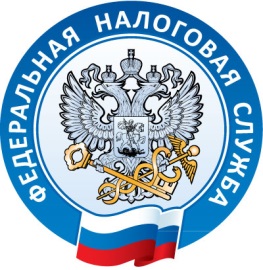 Не забудьте уплатить имущественные налоги                до 1 декабря 2018Налоговая служба приступила к формированию и рассылке единых налоговых уведомлений на уплату земельного, имущественного и транспортного налогов за 2017 год. Свою гражданскую обязанность налогоплательщикам необходимо исполнить в срок до 1 декабря 2018 года. В налоговых уведомлениях будет указана информация по всем налоговым обязательствам физического лица, включая НДФЛ для тех, с кого работодателем данный налог не был удержан. Налог на имущество физических лиц будет исчислен исходя из его кадастровой стоимости. Информацию о кадастровой стоимости можно узнать на официальном сайте  Росреестра www.rosreestr.ru с использованием сервиса «Справочная информация по объектам недвижимости в режиме online». Рассчитать налог на имущество по новому порядку можно самостоятельно на сайте ФНС России www.nalog.ru, воспользовавшись сервисом «Калькулятор земельного налога и налога на имущество  физических лиц».